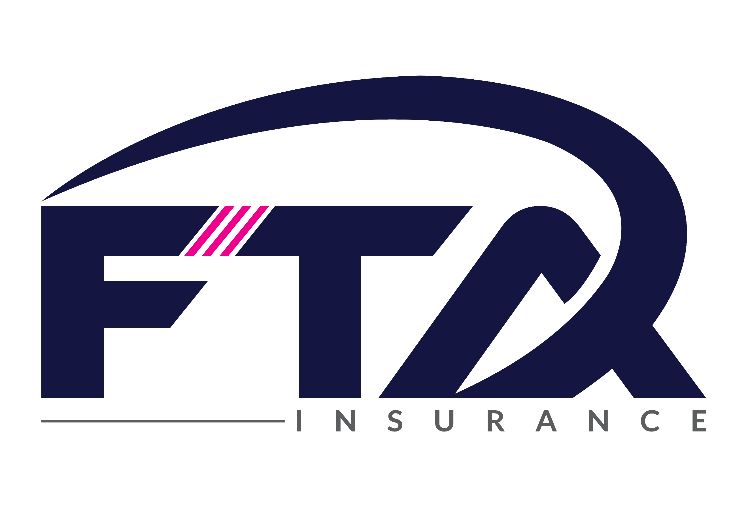 All Risks Proposal FormProfessional IndemnityPublic & Products LiabilityManagement LiabilityAdditional addendums are available for:Design & Construct risksConstruction ProfessionalsIT Risks Real Estate AgentsLabour HireAccountantsMortgage & Finance BrokersSection 1 General DetailsInsured DetailsMain contact details of InsuredOther addresses for which cover is requestedIndividual, partner, principal, director details:Number of employees split between the following:Is the proposer connected or associated (financially or otherwise) with any other entity? This includes subsidiaries.	 if Yes please specify the relationship with the associated company and the income generated from the associated companyDuring the past 3 years has the proposer’s name been changed, has any other business been purchased and/or has any merger or consolidation taken place?	 If Yes please provide detailsSection 2 Activities undertaken by the InsuredPlease provide full description of the activities undertaken by the proposerDoes the proposed insured oversee or is the proposed insured responsible for:any manual activities (aka “blue collar” type work); ormanufacturing or construction.	 If Yes please provide detailsSection 3 Insured’s Financial InformationPlease provide the proposer’s fees/income or revenue/turnover in each of the financial years derived from clients based in:If fees/income are/is declared as derived from clients based “Elsewhere” please provide details including territories involved and income derived.Please give a percentage split totalling 100% of which state(s) generate the proposer’s income.Please provide the following information about the proposed insured’s financial circumstance:Section 4 Risk Management InformationPlease advise the total number of employees and contractors: Does the proposed insured:always obtain signed employment contracts with employees and contractors?	 If No please provide detailsanticipate that it might be making redundancies in the next 12 months?	 If Yes please provide detailsDoes the Insured have more than $100,000 worth of stock at any one time?	 If Yes please provide details of what controls the insured has in place to ensure there is no theft or crime in relation to this stockAs a means of fraud prevention does the Insured always require dual authorisation for any payments made?	 If No please provide details why dual authorisation is not used or if it is only used over a certain financial threshold please advise that thresholdAs a means of fraud prevention does the Insured ensure that the authenticity of new vendors is checked by two people before payments are made to them?	 If No please provide details why they are not checked Section 5 Claims InformationAfter full enquiry has the proposed insured: sustained any loss through fraud, dishonesty, forgery, disappearance, destruction or theft?had a claim or allegation made against it in connection with employment, termination of employment, promotion or potential employment?had a claim or allegation made against it in connection with discrimination, harassment (including sexual harassment), bullying, intimidation or similar issues?	 If Yes please provide details further belowAfter full enquiry has the proposed insured:been the subject of any compliant, legal proceedings or inquiry; orbeen served with any penalty, improvement or prohibition notice or enforcement order;been the subject of or received a notice of an audit;had a fine or penalty imposed;from, with or by any Local Government, State, Territory or Federal government or regulatory body or other regulatory or protection body (such as an industry, professional, consumer protection or taxation body)?	 If Yes please provide details further belowAfter full enquiry has the proposed insured had a workplace incident* or environmental incident that either required notification to or warranted investigation by a regulatory authority or a requirement to attend any hearing, inquiry, prosecution or other body?*(including a workplace death of an employee contractor or member of the public, serious injury/illness or a dangerous incident that exposes any person to a serious risk)	 If Yes please provide details further belowAfter full enquiry has any principal, partner, director or employee been subject to anydisciplinary proceedings or actions for misconduct in a professional respect; claim or allegation of breach of directors & officers duties?	 If Yes please provide detailsAfter full enquiry, has any claim that would be covered by any sections of FTA’s professional liability, public & products liability or management liability policies been made against the proposer’s business or any principal, partner, director, or employee whilst in this or any other business?	 If Yes please provide details (please use a separate page if necessary)After full enquiry is the proposed insured aware (or has the proposed insured been aware) of any circumstance or incident which might have or could result in any claim for professional liability, public & products liability or management liability being made against the proposer’s business, or any principal, partner, director, or employee whilst in this or any other business?	 If Yes please provide detailsSection 6 Insurance CoverageDoes the proposer currently have Professional Indemnity Insurance in force for the activities for which cover is being sought?	 If Yes please provide detailsHas any proposal for similar insurance made on behalf of the proposer’s business, any predecessor of the business, or any principal, partner or director ever been declined or has such insurance ever been cancelled, renewal refused or any special terms imposed (other than general market increases)?	 If Yes please provide detailsPlease provide me with quotes for the following Limits of Liability:Section 7 DeclarationI declare that I am authorised to complete this Proposal Form on behalf of the proposed insured, that I have made reasonable enquiries to ascertain the truth of all the statements and that to the best of my knowledge and belief the statements and particulars in this Proposal Form are true and correct and no material facts have been omitted or misrepresented. I undertake to inform FTA Insurance of any change to any material fact which occurs before any insurance based on this Proposal Form is entered into. Tick if the insured is claiming the NSW SMALL BUSINESS STAMP DUTY EXEMPTION At the time that the contract of insurance being applied for is effected or renewed (as applicable), I hereby declare that I am/will be a small business as defined in section 259A of the Duties Act 1997 (NSW) (the Act) for the purpose of the small business exemption in section 259B of the Act. This declaration covers policies effected or renewed during the financial year ending 30 June      .X_____________________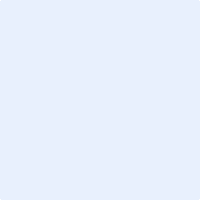 Name and Position of person signing: Date: Section 8 Important NoticesPlease read the following notices. They are for your information and do not form part of the insurance contract. They do not impose contractual obligations on you or create contractual rights. Your Duty of Disclosure Before you enter into an insurance contract, you have a duty to tell us anything that you know, or could reasonably be expected to know, may affect our decision to insure you and on what terms. You have this duty until we agree to insure you. You have the same duty before you renew, extend, vary or reinstate an insurance contract. You do not need to tell us anything that: reduces the risk we insure you for; oris common knowledge; or we know or should know as an insurer; or we waive your duty to tell us about. If you do not tell us something If you do not tell us anything you are required to, we may cancel your contract or reduce the amount we will pay you if you make a claim, or both. If your failure to tell us is fraudulent, we may refuse to pay a claim and treat the contract as if it never existed. NSW Small Business Eligibility:The NSW government has abolished stamp duty on a number of polices taken out by a small business. In order to gain the exemption, the business must be a small business in accordance with the Income Tax Assessment Act 1997 (s152.10), Capital Gains Tax meaning, for the income year in which the insurance is effected or renewed. A small business for Capital Gains Tax purpose is, “an individual, partnership, company or trust that is carrying on a business, and has an aggregated turnover of less than $2 million.” Aggregated Turnover, is the insureds annual turnover plus the annual turnovers of any business entities that are affiliates or are connected with the insured.Incorrect or False Declaration:A small business that wrongly claims the exemption, makes a false declaration, will be liable to a penalty of up to $11,000 plus penalty stamp duty, interest and other costs being imposed.Failure to provide a Declaration within the required timeframe:The small business NSW stamp duty exemption is subject to the completed declaration being received by the Insurer. Where a small business declaration has not been provided at the time the policy is effected or renewed, the policy will be liable to duty. Please ensure you complete and return this Declaration to your Adviser as soon as possible to ensure you obtain the relevant exemption.In executing this declaration I also confirm that:• my obligations in respect of the NSW Small Business Stamp Duty exemption have been explained to me by my Adviser; and• if I required any further clarity and/or understanding in respect of my eligibility I have made my own independent inquiry prior to executing this Declaration.Claims Made Policy This policy is issued on a ‘claims made and notified’ basis. This means that the Insuring Clause responds to:claims first made against you during the Period of Insurance and notified to the insurer during the Period of Insurance, provided that you were not aware at any time prior to the policy inception of circumstances which would have put a reasonable person in your position on notice that a claim may be made against you; andwritten notification of facts pursuant to section 40(3) of the Insurance Contracts Act 1984. The facts that you may decide to notify, are those which might give rise to a claim against you. Such notification must be given as soon as reasonably practicable after you become aware of the facts and prior to the Period of Insurance expiring. If you give written notification of facts the policy will respond even though a claim arising from those facts is made against you after the policy has expired. For your information, s40(3) of the Insurance Contracts Act 1984 is set out below:‘S40(3) Where the insured gave notice in writing to the insurer of facts that might give rise to claim against the insured as soon as was reasonably practicable after the insured became aware of those facts but before the insurance cover provided by the contract expired, the insurer is not relieved of liability under the contract in respect of the claim when made by reason only that it was made after the expiration of the period of the insurance cover provided by the contract.’When the Period of Insurance expires, no new notification of facts can be made on the expired policy even though the event giving rise to the claim against you may have occurred during the Period of Insurance.Underinsurance provisionIf your policy provides for ‘Costs in Addition’ to the limit of liability and if a payment in excess of the limit of liability available under your policy has to be made to dispose of a claim, the insurer’s liability for costs and expenses incurred with its consent shall be such proportion thereof as the amount of liability available under this policy bears to the amount paid to dispose of the claim payments.Subrogation waiverOur policy contains a provision that has the effect of excluding or limiting our liability in respect of a liability incurred solely by reason of the insured entering into a deed or agreement excluding, limiting or delaying the legal rights of recovery against another.Privacy FTA Insurance complies with the Privacy Act 1988 and the Australian Privacy Principles therein. If we disclose personal information to you for any reason you must also act in accordance with and comply with the terms of the Privacy Act and the Australian Privacy Principles. Agent of the InsurerIn effecting this insurance contract FTA will be acting under an authority given to it by the insurer to effect the contract and FTA will be effecting the contract as agent of the insurer and not of the Insured. Purpose for collection of information FTA Insurance Pty Ltd is committed to compliance with the Privacy Act 1988 (Cth). We use your personal information to assess the risk of and provide insurance, and assess and manage claims. We provide your information to the insurers we represent when we receive a submission from your broker, decline, quote or issue and administer your insurance. We may also provide your information to your broker and our contracted third party service providers (e.g. claims management companies, auditors and solicitors), but will take all reasonable steps to ensure that they comply with the Privacy Act.Our Privacy Policy contains information about how you can access the information we hold about you, ask us to correct it, or make a privacy related complaint. You can obtain a copy from our Privacy Officer by telephone 02 9003 1660, email quotes@FTAinsurance.com.au or by visiting our website www.FTAinsurance.com.au.By providing us with your personal information, you consent to its collection and use as outlined above and in our Privacy Policy.Contact Details: FTA Insurance PO Box 21Roseville NSW 2069 Ph: 02 9003 1660 Email: quotes@FTAinsurance.com.au Web site: www.FTAinsurance.com.au Name of Insured or CompanyABNDate EstablishedPrincipal trading addressWeb siteContact EmailNameAgeQualificationsYear QualifiedLength of ServiceLength of ServiceNameAgeQualificationsYear QualifiedThis practicePrevious PracticePrincipals/DirectorsQualified StaffAdmin StaffOther (pls specify)TotalLast Financial Year Ended Current Financial Year Ending Coming Financial Year Ending AustraliaUSA/CanadaElsewhereTotalNSWVICQLDWASATASACTNTO/S     %     %     %     %     %     %     %     %     %Financial YearNet Profit*Gross TurnoverNet Assets*Gross Assets*Ending     $     $     $     $     Ending     $     $     $     $     Full TimePart Time or CasualContractorsDate NotifiedClaimant Brief DescriptionAmount paid Estimate of amounts to be paidFinalised or openF  O F  O InsurerLimitExcessExpiry DateNumber of years continuously held in forceProfessional IndemnityGeneral LiabilityManagement Liability $1,000,000 $5,000,000 $1,000,000 $2,000,000 $10,000,000 $2,000,000 $5,000,000 $20,000,000 $5,000,000 $10,000,000 Other:  $10,000,000 Other:  Other: 